ОТЧЁТ О РАБОТЕ ГР. № 1 ЗА 2 ПОЛУГОДИЕ 2015-2016 УЧ.Г.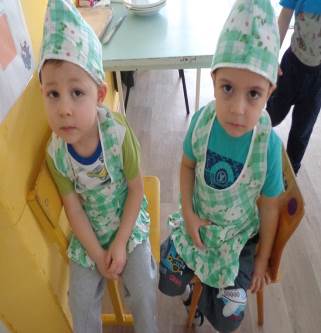 Январь: « Наше первое дежурство». 15. 01.2016 г.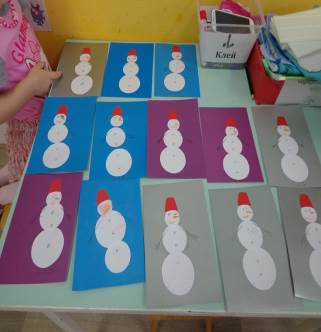 Январь: «Новогодние Снеговики». 22.01.2016 г.: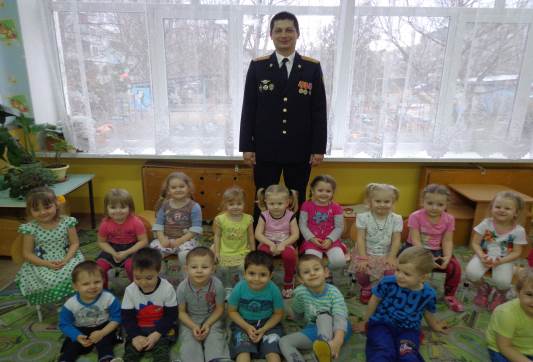 Февраль: « К нам в гости приходил служащий, из Военной части». 18.02.2016 г.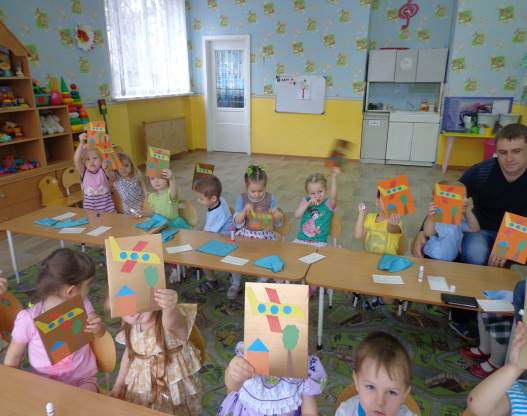 Февраль: «Открытое занятие посвященное   Дню Защитника Отечества 23 февраля» 19.02.2016 г.                                                              Март: 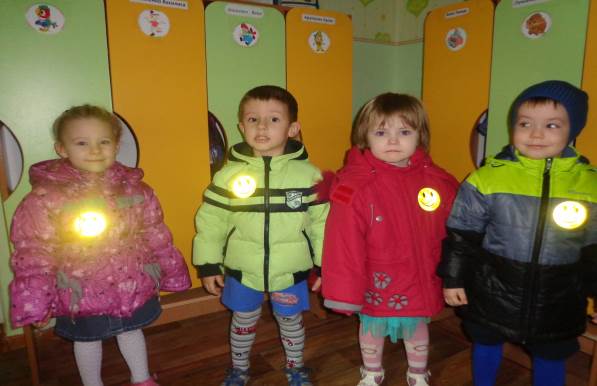                             «Светоотражающие элементы» 16.03.2016 г.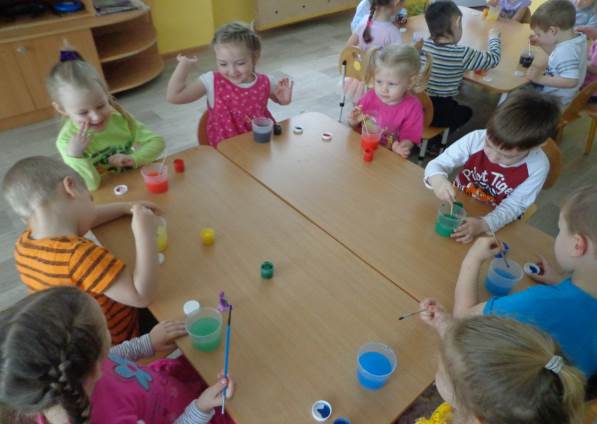 	«Наше экспериментирование» 31.03.2016 г.	                               Апрель: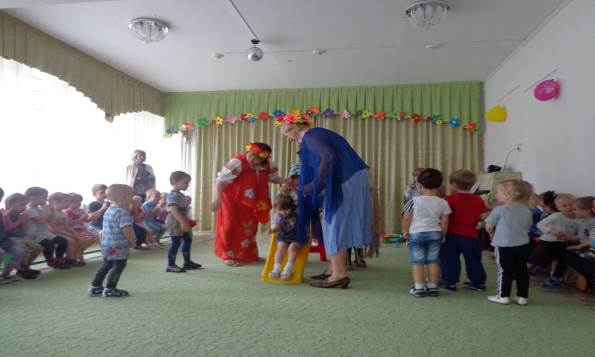                                       «Масленица» 15.04.2016 г.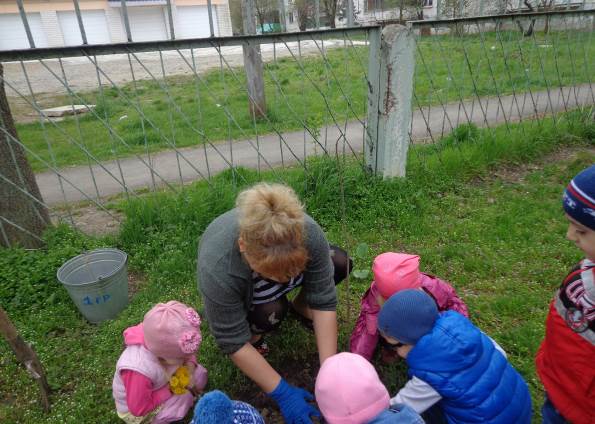                            « Высадка деревьев на участке» 25.04.2016                                                       Май: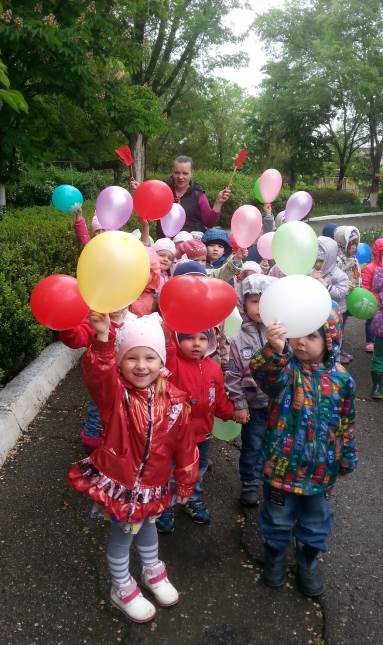                                        «День победы» 09.05.2016 г.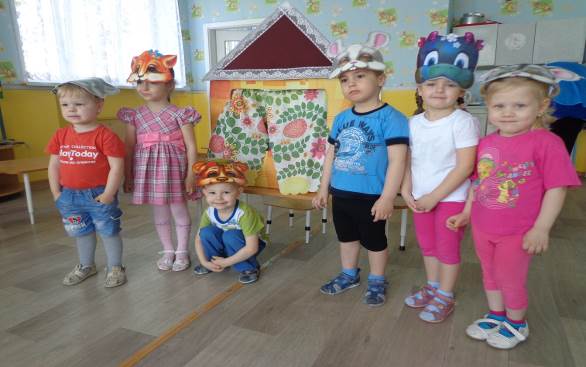 	 Мы показываем кукольный театр « Теремок» 23.05.2016 г.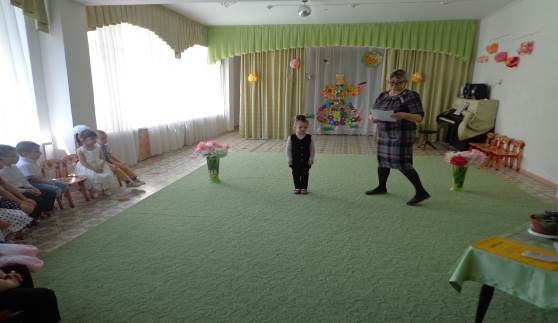                   «Конкурс чтецов» 03.06.2016 г.Июнь: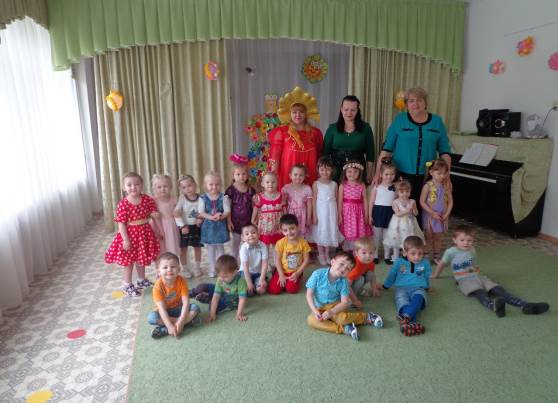 	«День защиты детей» - развлечение 01.06.2016 г.